Divisional Championships 2019Entry FormSurname………………………………………………….  Forename…………………………………………………TTE ID………………...................Tel. No.……………………………Club……………………………….Email Address ………………………………………………………PaymentIf you have a Paypal account, payment can be made electronically by sending a payment to wcttl.competitions@gmail.com. Please complete the form and email Christopher.bassett@btinternet.com with your selected entries. If you do not have a Paypal account, you can still pay by credit card by sending the completed form to the email above. An invoice will be returned with a link to pay either by credit card or Paypal.Alternatively please post entries to the address below: including a cheque made payable to West Cornwall TTL.Chris Bassett Cotswold, Greenwith Road Perranwell Station, Truro TR3 7LTFurther copies of this entry form are available on the West Cornwall website or from the Referee  - email christopher.bassett@btinternet.com 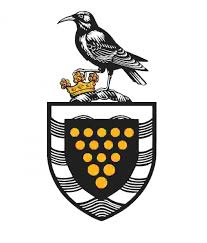 